How to change SSH port in Ubuntu:-Edit the SSHD configuration file:sudo vim /etc/ssh/sshd_config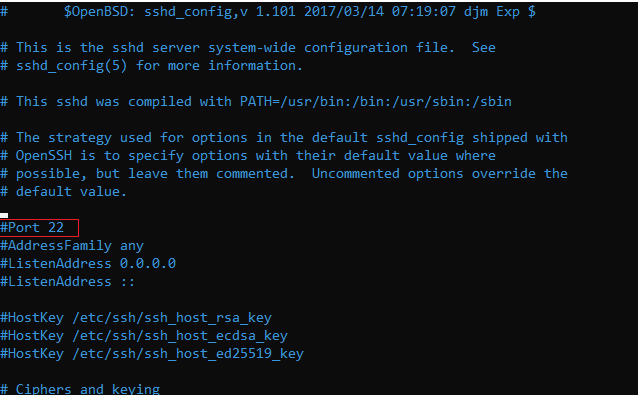 -Uncomment the above line (if not commented). Then change the port from 22 to 23. The final statement looks as follows: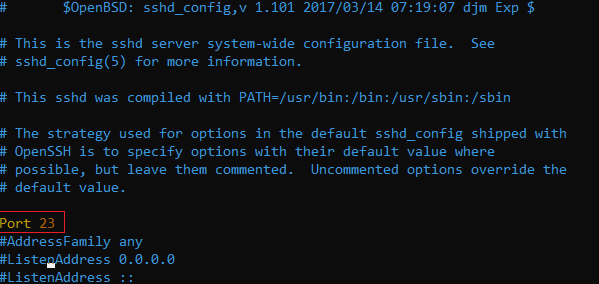 sudo service ssh restartOnce the service is restarted, you can exit out and re-login to the VM on port 23.Now, To SSH to the VM on port 23:sudo ssh -p 23 ubuntu@1.2.3.4 